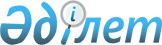 О внесении изменений и дополнения в приказ Заместителя Премьер-Министра Республики Казахстан - Министра финансов Республики Казахстан от 28 апреля 2014 года № 191 "Об утверждении Правил проведения квалификационного экзамена"Приказ Министра финансов Республики Казахстан от 16 февраля 2015 года № 93. Зарегистрирован в Министерстве юстиции Республики Казахстан 31 марта 2015 года № 10596

      В соответствии с пунктом 5 статьи 12 Закона Республики Казахстан от 7 марта 2014 года «О реабилитации и банкротстве» ПРИКАЗЫВАЮ:



      1. Внести в приказ Заместителя Премьер-Министра Республики Казахстан - Министра финансов Республики Казахстан от 28 апреля 2014 года № 191 «Об утверждении Правил проведения квалификационного экзамена» (зарегистрированный в Реестре государственной регистрации нормативных правовых актов за № 9479, опубликованный в информационно-правовой системе «Әділет» 2 июля 2014 года) следующие изменения и дополнения:



      в Правилах проведения квалификационного экзамена, утвержденных указанным приказом:



      пункт 3 изложить в следующей редакции:

      «3. Лицо, претендующее на осуществление деятельности в качестве временного администратора, реабилитационного, временного и банкротного управляющих (далее - претендент) направляет письменное заявление о сдаче квалификационного экзамена (далее - заявление) в произвольной форме, с обязательным указанием языка (казахского или русского) сдачи квалификационного экзамена в комиссию по проведению квалификационного экзамена (далее - Комиссия) через Комитет государственных доходов Министерства финансов Республики Казахстан (далее - Комитет) с приложением следующих документов:

      1) копии документа, удостоверяющего личность гражданина Республики Казахстан;

      2) копии диплома о высшем юридическом или экономическом

образовании (нотариально засвидетельствованной в случае непредставления оригинала для сверки);

      3) копий документов, подтверждающих наличие опыта работы не менее трех лет в экономической, финансовой или юридической сферах деятельности (нотариально засвидетельствованной в случае непредставления оригинала для сверки).».



      дополнить пунктом 3-1 следующего содержания:

      «3-1. Организация и прием квалификационного экзамена осуществляется Комиссией.

      Состав Комиссии утверждается приказом председателя Комитета.»;



      пункты 4 и 5 исключить;



      пункт 6 изложить в следующей редакции:

      «6. Комиссия является постоянно действующим органом, состоящим из председателя и шести членов - двух администраторов, пяти представителей Комитета.

      Кандидатуры администраторов определяются членами профессиональных объединений лиц, осуществляющих деятельность по управлению имуществом и делами несостоятельного должника (далее - профессиональные объединения), сроком не более, чем на год, и рекомендуются для включения в состав Комиссии.

      Избранные профессиональным объединением кандидаты должны иметь опыт работы в сфере реабилитации и банкротства не менее пяти лет.

      Сведения о рекомендуемых для включения в состав Комиссии кандидатах ежегодно, не позднее 15 января, направляются в Комитет с указанием следующей информации:

      наименование профессионального объединения, избравшее кандидата;

      количественный состав профессионального объединения;

      фамилия, имя, отчество (при наличии) кандидата и опыт его работы в сфере реабилитации и банкротства.

      В случае поступления в Комитет более двух кандидатов, избранных профессиональными объединениями, в состав Комиссии включаются администраторы, имеющие больший опыт работы в сфере реабилитации и банкротства. При равенстве стажа работы включается кандидат, избранный профессиональным объединением, с большим количеством членов.

      Представители Комитета включаются в состав Комиссии на основании представления заместителя председателя Комитета курирующего вопросы реабилитации и банкротства.

      Заседание Комиссии правомочно, если на нем присутствуют не менее трех ее членов.

      Для организации деятельности Комиссии из числа сотрудников Комитета назначается секретарь Комиссии.

      Секретарь Комиссии формирует повестку дня заседания Комиссии и оформляет протоколы заседаний. Секретарь не является членом Комиссии.

      Член Комиссии не может участвовать на заседании и подлежит отводу (самоотводу), если он является близким родственником лица, сдающего экзамен.

      При выявлении факта не заявления самоотвода, член Комиссии исключается из состава Комиссии и не может быть включен в состав Комиссии в течение года, с даты исключения.

      Самоотвод и отвод с указанием причины заявляются, членом Комиссии и (или) лицом, сдающим экзамен, как до начала заседания, так и в ходе заседания.

      Решение о самоотводе (отводе) принимается в письменной форме большинством голосов членов Комиссии.

      При равенстве голосов членов Комиссии голос председателя является решающим. Секретарь комиссии права голоса не имеет.»;



      пункт 7 исключить;



      пункт 8 изложить в следующей редакции:

      «8. Претендент, допущенный к квалификационному экзамену, уведомляется Комитетом о дате, времени, месте проведения квалификационного экзамена не позднее чем, за десять рабочих дней до ее проведения.

      Надлежащим уведомлением претендента признается направление письменного уведомления на почтовый адрес, указанный им при подаче заявления о допуске к сдаче квалификационного экзамена.

      Списки претендентов, допущенных к квалификационному экзамену не позднее, чем за десять рабочих дней до дня его проведения, размещаются на интернет-ресурсе Комитета с указанием даты, времени и места проведения квалификационного экзамена.

      При явке на квалификационный экзамен претенденту необходимо иметь при себе документ, удостоверяющий его личность.»;



      пункт 10 изложить в следующей редакции:

      «10. Квалификационный экзамен проводится в течение одного дня в два этапа:

      1) сдача компьютерного тестирования на знание законодательства

Республики Казахстан;

      2) проверка знаний претендента по экзаменационным билетам.

      Перечень тестовых вопросов и экзаменационных билетов утверждается решением Комиссии и обновляется по мере необходимости.»;



       часть первую пункта 12 изложить в следующей редакции:

      «12. Содержание тестовых вопросов предполагает знание общих юридических норм, норм законодательства о реабилитации и банкротстве, иных смежных отраслей, связанных с проведением процедур реабилитации и банкротства. Вопросы должны содержать не менее трех вариантов ответа.»;



      часть третью пункта 16 изложить в следующей редакции:

      «По итогам второго этапа секретарь Комиссии производит подсчет результатов, выставленных членами Комиссией, и выводит общий средний балл.»;



      пункт 18 изложить в следующей редакции:

      «18. По результатам тестирования и (или) ответов на экзаменационные вопросы Комиссия выносит мотивированное решение о сдаче (не сдаче) квалификационного экзамена.

      Результаты квалификационного экзамена оглашаются претенденту в день прохождения квалификационного экзамена после его окончания.»;



      пункт 19 изложить в следующей редакции:

      «19. Решение Комиссии о сдаче квалификационного экзамена является основанием для регистрации претендента в качестве администратора.

      Решение Комиссии о сдаче квалификационного экзамена действительно в течение года со дня проведения квалификационного экзамена.»;



      пункт 20 изложить в следующей редакции:

      «20. Лицо, не сдавшее квалификационный экзамен, может сдать его повторно не ранее, чем через шесть месяцев со дня проведения квалификационного экзамена, по результатам которого лицо признано не прошедшим квалификационный экзамен.»;



      пункт 22 изложить в следующей редакции:

      «22. В случае неявки претендента, его заявление остается без рассмотрения и возвращается Комитетом вместе с представленными документами не позднее пяти рабочих дней со дня проведения квалификационного экзамена.»;



      приложение к указанному приказу исключить.



      2. Комитету государственных доходов Министерства финансов Республики Казахстан (Ергожин Д.Е.) в установленном законодательством порядке обеспечить:

      1) государственную регистрацию настоящего приказа в Министерстве юстиции Республики Казахстан;

      2) в течение десяти календарных дней после государственной регистрации настоящего приказа в Министерстве юстиции Республики Казахстан направление на официальное опубликование в периодических печатных изданиях и информационно-правовой системе «Әділет»;

      3) размещение на интернет-ресурсе Министерства финансов Республики Казахстан.



      3. Настоящий приказ вводится в действие по истечении десяти

календарных дней после дня его первого официального опубликования.      Министр финансов

      Республики Казахстан                       Б. Султанов
					© 2012. РГП на ПХВ «Институт законодательства и правовой информации Республики Казахстан» Министерства юстиции Республики Казахстан
				